Bestätigungüber ein geführtes Mitarbeitergespräch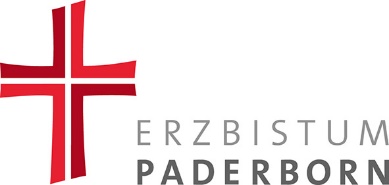 Erzbischöfliches GeneralvikariatHauptabteilung Personal und VerwaltungAbteilung PersonalE-Mail:generalvikariat@erzbistum-paderborn.deTel.: 05251 125-0Das MitarbeitergesprächDas MitarbeitergesprächDas Mitarbeitergespräch(Jahr)(Jahr)(Jahr)zwischenundundund(Führungskraft)(Führungskraft)(Mitarbeiter/in)(Mitarbeiter/in)(Abteilung, Einrichtung)(Abteilung, Einrichtung)(Abteilung, Einrichtung)(Abteilung, Einrichtung)(Abteilung, Einrichtung)(Abteilung, Einrichtung)(Abteilung, Einrichtung)hat stattgefunden am:hat stattgefunden am:hat stattgefunden am:(Datum)(Datum)(Datum)(Datum)(Datum)(Unterschrift Führungskraft)(Unterschrift Führungskraft)(Unterschrift Mitarbeiter/in)(Unterschrift Mitarbeiter/in)(Unterschrift Mitarbeiter/in)